Ruils C19 Volunteer Form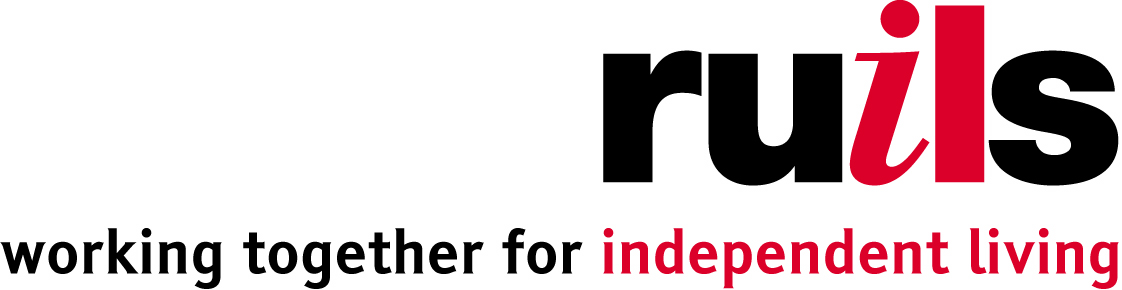 Ruils are committed to safeguarding and promoting the well-being of children, young people and adults.  This will form part of your responsibility when undertaking any volunteering roles with us.
I am would like to help with (please tick as many as apply):Telephone befriending 󠆿 Prescription Pick up 󠆿	Shopping/Supplies drop off  What time is better for you:Morning     Afternoon  󠆿   Evening  󠆿Any time  󠆿Are you able to use any of these platforms (we may use them for volunteer briefings)Microsoft TeamsZoomSkypeFaceTimeNoneHow would you like us to keep in touch? EmailPhoneSMSWhatsappFor more details on how we use and look after your personal information, read our privacy policy https://www.ruils.co.uk/your-information/ If you change your mind at any time, please contact us on 020 8831 6083 or info@ruils.co.uk How did you find out about the volunteer role at Ruils?Local whats app groupBNIFriend of Ruils Staff/Volunteer     Please enter their name __________________Social Media Word of MouthPlease provide the names of 2 referees who we can contact.  They can be personal or professional referees but not family members.  Do you have a DBS certificate:  YesNoNot sureRehabilitation of offenders Act (1974) (Exemption Order 1975) 
There is a pre-established period of time after which a person is classed as rehabilitated and their conviction is ‘spent’. As your role may involve supporting vulnerable groups it is necessary under the above order to ask the following: 

Have you ever been convicted of a criminal offence? Yes 󠆿  󠆿No 
If yes, please give brief details: _______________________________________________Certain roles, will be subject to additional safeguarding checks (e.g. DBS)If you need help completing this form please call 020 8831 6083 or email volunteering@ruils.co.uk Please email your form back to volunteering@ruils.co.uk and copy in  charliethefaut@ruils.co.uk All volunteers, please attach a scan or clear picture of a government ID, passport, driving license or freedom pass. If you are volunteering for the supplies/prescription services, please attach a clear headshot photo so we can make you up an ID badge -  you will need this to pick up supplies. (If you are volunteering as a telephone befriender this is not a requirement.) Name Address Address Address E-mail Address E-mail Address Phone Mobile Emergency contactEmergency contactPhoneReferee 1 Name:Nature of relationship:Telephone:Email:Referee 2 Name:Nature of relationship:Telephone:Email:I understand that under the provisions of the above Act I am required to reveal any convictions I have incurred. I will abide by the values and behaviours of Ruils, which includes safeguarding vulnerable people. I agree not to disclose confidential information about clients, their families and carers or the organisation, gained in the course of my involvement, to any outside party.Signed:                                                                                            Date:(electronic signature is fine)        